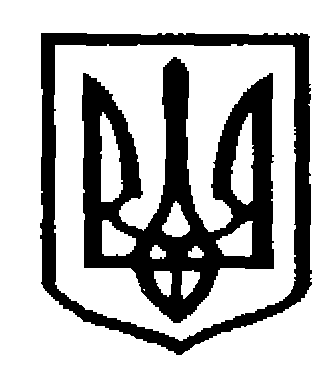 У К Р А Ї Н АЧернівецька міська радаУправлiння  освітивул. Героїв Майдану, 176, м. Чернівці, 58029 тел./факс (0372) 53-30-87  E-mail: osvitacv@gmail.com  Код ЄДРПОУ №02147345	На  виконання доручення міської ради, з метою узагальнення інформації та розрахунку потреби коштів, необхідно до 15:00 17.10.2022 надати інформацію про потребу в забезпеченні укриттів закладів освіти обігрівачами та генераторами, за посиланням: https://docs.google.com/spreadsheets/d/1jtw7bkMUW-ffG29aC043ZpGhSh-flpWg/edit?usp=sharing&ouid=106507623713097855329&rtpof=true&sd=true                    З питань консультацій необхідно звертатися до фахівців господарської групи управління освіти Олещенка Володимира Федоровича та Колодрівського Василя Володимировича.Заступник начальника з фінансово-економічних питань управління                                                                       Денис КРУГЛЕЦЬКИЙ14.10.2022 № 01-31/         Керівникам закладів освіти